ПЛАНИРУЕМЫЕ РЕЗУЛЬТАТЫ ОСВОЕНИЯ 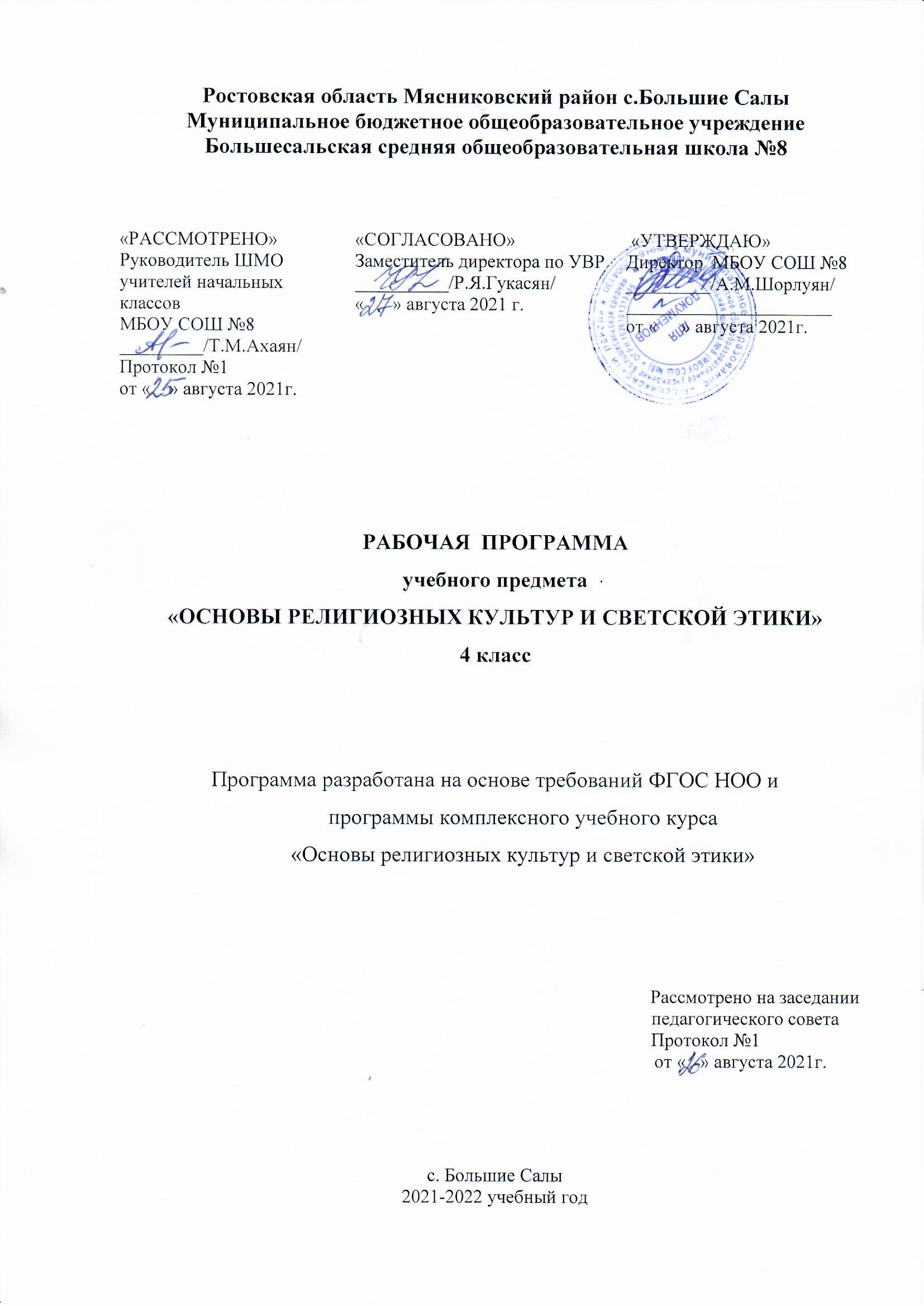 УЧЕБНОГО ПРЕДМЕТА«ОСНОВЫ РЕЛИГИОЗНЫХ КУЛЬТУР И СВЕТСКОЙ ЭТИКИ» Предметные:1. знание, понимание и принятие обучающимися ценностей: Отечество, нравственность, долг, милосердие, миролюбие, как основы культурных традиций многонационального народа России; умение раскрывать основное содержание нравственных категорий российской светской этики (справедливость, совесть, ответственность, сострадание, ценность и достоинство человеческой жизни, взаимоуважение, вера в добро, человеколюбие, милосердие, добродетели, патриотизм, труд) в отношениях между людьми в российском обществе; объяснять «золотое правило нравственности»;2. знакомство с основами светской и религиозной морали, понимание их значения в выстраивании конструктивных отношений в обществе;3. формирование первоначальных представлений о светской этике, религиозной культуре и их роли в истории и современности России;4. осознание ценности нравственности и духовности в человеческой жизни; умение высказывать суждения оценочного характера о значении нравственности в жизни человека, семьи, народа, общества и государства; умение различать нравственные нормы и нормы этикета; 5. умение раскрывать своими словами первоначальные представления об основных нормах российской светской (гражданской) этики: любовь к Родине, российский патриотизм и гражданственность, защита Отечества; уважение памяти предков, исторического и культурного наследия и особенностей народов России, российского общества; уважение чести, достоинства, доброго имени любого человека;6. умение раскрывать основное содержание понимания семьи, отношений в семье на основе российских традиционных духовных ценностей;7. умение приводить примеры нравственных поступков, совершаемых с опорой на этические нормы российской светской (гражданской) этики и внутреннюю установку личности поступать согласно своей совести.Метапредметные:1. формирование умений планировать, контролировать и оценивать учебные действия в соответствии с поставленной задачей и условиями её реализации; понимать причины успеха/неуспеха учебной деятельности;2. формирование умения осуществлять информационный поиск для выполнения учебных заданий;3. овладение навыками смыслового чтения текстов различных стилей и жанров, осознанного построения речевых высказываний в соответствии с задачами коммуникации;4. овладение действиями сравнения, обобщения, классификации, установления аналогий и причинно-следственных связей;5. готовность слушать собеседника, вести диалог, признавать возможность существования различных точек зрения и права  иметь свою собственную; излагать своё мнение и аргументировать свою точку зрения и оценку событий.Личностные:1. понимание основ российской гражданской идентичности, формирование чувства гордости за свою Родину;2. формирование национальной и гражданской самоидентичности, осознание своей этнической и национальной принадлежности; 3. развитие самостоятельности и личной ответственности за свои поступки на основе представлений о нравственных нормах, социальной справедливости и свободе;4. понимание значения гуманистических и демократических ценностных ориентаций; осознание ценности человеческой жизни;5. понимание значения нравственных норм и ценностей как условия жизни личности, семьи, общества;6. осознание права гражданина РФ исповедовать любую традиционную религию или не исповедовать никакой религии; принятие права человека не исповедовать никакой религии, быть сторонником светской (гражданской) этики, основанной на конституционных правах и обязанностях гражданина РФ;7. умение строить своё общение, совместную деятельность на основе правил коммуникации: умение договариваться, мирно разрешать конфликты, уважать другое мнение, независимо от принадлежности собеседников к религии или к атеизму; 8. умение соотносить свои поступки с нравственными ценностями, принятыми в российском обществе, проявлять уважение к духовным традициям народов России, терпимость к представителям разного вероисповедания; 9. умение строить своё поведение с учётом нравственных норм и правил; проявлять в повседневной жизни доброту, справедливость, доброжелательность в общении, желание при необходимости прийти на помощь; 10. стремление анализировать своё поведение, избегать негативных поступков и действий, оскорбляющих других людей; 11. понимание необходимости бережного отношения к материальным и духовным ценностям.СОДЕРЖАНИЕ УЧЕБНОГО ПРЕДМЕТАРаздел 1. Знакомство с новым предметомРоссия — наша Родина. Россия как государство. Россия как часть планеты Земля. Представления о мире в древности. Образ мирового дерева. Историческая связь поколений. А. К. Толстой «Земля оттич и дедич». Значение семьи в жизни человека и человечества. Родословная. Родословное древо.Духовные ценности человечества. Культура. Религия. Культура и духовные ценности человечества. Общие духовные ценности народов, населяющих Россию. Религия. Древние представления о Вселенной и богах. Языческие верования. Наиболее распространенные в современном мире и традиционные для России религии: христианство, ислам, иудаизм, буддизм. Религиозная культура: религиозные тексты, религиозные обряды, религиозное искусство. Священные тексты, сооружения и предметы, религиозные практики разных религий. Вечные вопросы человечества. Религия и наука. Этика как часть философии. Нравственный закон в светской и религиозной жизни.Раздел 2. Знакомство с основами этикиНе совсем обычный урок. Диалог о философии и этике. Этика как часть философии. Значение слова «философия». Вечные вопросы человечества. Философские рассказы, их идейно-художественные особенности. Философские рассказы для детей. Мыслители и философы, великие учителя человечества. Не совсем обычный урок. Продолжение диалога об этике. Мораль и нравственность. Аристотель. Происхождение слова «этика». Добродетели -лучшие качества человека. Цицерон. Происхождение слова «мораль». Предмет этики.Раздел 3. Этические учения о добродетеляхЧто такое добродетель. Определение добродетели по Аристотелю. В. А. Сухомлинский «Обыкновенный человек».Учение Аристотеля о добродетелях. Добродетель в понимании древних философов. Учение Аристотеля о добродетелях. Добродетели ума и добродетели характера. Воспитание нравственных добродетелей через поступки. Одиннадцать добродетелей характера по Аристотелю. Справедливость — главная добродетель в совместной жизни людей. Нравственные качества. Нравственные качества и добродетели. Отзывчивость. Рассказ об отзывчивости (случай на Параолимпийских играх). Честность и правдивость. Честность и верность. Честность и справедливость. Высказывания мыслителей и философов о честности. Честность по отношению к другим и к самому себе.Терпение и терпимость. Терпение как нравственное качество. Проявление этого качества в повседневной жизни. Терпимость. Проявление терпимости в повседневной жизни. Древнеиндийская притча «Прости людей». Восточная притча «О гвоздях».Раздел 4. Этика о нравственном выбореНе совсем обычный урок. Суд над Сократом. Жизнь древнегреческого философа Сократа. Убеждения Сократа. Обвинения против Сократа. Суд над Сократом и его поведение на суде. Смерть Сократа.Убеждения. Убеждения и их роль в жизни человека. Различная природа убеждений. Д. С. Лихачев о цели жизни, достойной человека. Притча «Зачем нужен ты сам?».Нравственный выбор. Трудности в отношениях между людьми. Нравственный выбор и его влияние на поступки. Факторы, определяющие нравственный выбор. Влияние убеждений на нравственный выбор. В. А. Сухомлинский об убеждениях. Возможности изменения убеждений человека.Совесть. Долг. Совесть и ее роль в жизни человека. Совесть и стыд. Совесть и нравственный выбор. В. А. Сухомлинский о совести. Долг. Долг и нравственный выбор. Долг и совесть. Стыд. Ю. Г. Карпиченкова «Бабушка-медведица и внучка».Ответственность. Высказывание Ф. М. Достоевского об ответственности. Басня об Эзопе и камне. Философская сказка А. де Сент-Экзюпери «Маленький принц». Фрагмент сказки — разговор Маленького принца и Лиса об ответственности. Ответственность человека за себя, близких, страну, окружающий мир.Этика о воспитании самого себя. Учение Эпиктета о стремлении человека к самосовершенствованию. Положительные и отрицательные качества и привычки человека. Эпиктет о путях самосовершенствования. Самовоспитание.Раздел 5. Этика о добродетели справедливости и справедливом государствеСправедливость. Мо-цзы и его политические и философские взгляды. Мо-цзы о законах человеческого общежития. Справедливость как высшая ценность в учении Мо-цзы. Мо-цзы о правильном устройстве общества. Учение Мо-цзы о всеобщей любви.Государство, основанное на справедливости. Конфуций. Учение Конфуция о государстве и правителе. Сравнение государства с семьей. Правила управления государством. Четыре дао благородного человека. «Беседы и суждения» Конфуция. Изречения Конфуция о государстве и правителе. Философская школа Конфуция.Государство. Светская этика. Государство. Россия — государство, в котором мы живем. Государственный язык. Символы государства. Законы государства. Конституция. Права и обязанности граждан. Обязанности государства по отношению к гражданам. Нравственные законы совместной жизни людей. Светская этика. Государственные праздники. 4 ноября — День народного единства. История праздника.Раздел 6. Нравственный закон человеческой жизниНравственный закон. Десять заповедей.  Нравственный закон. Моисей-законодатель. Десять заповедей. Смысл и значение заповедей. Иудаизм. Тора — священная книга иудаизма.Заповеди любви. Христианство. Заповеди об отношении человека к Богу, другим людям и самому себе. Заповеди о мыслях и желаниях человека. Любовь как нравственная ценность. Любовь как основа человеческих взаимоотношений. Библия — священная книга христианства.Любовь — основа жизни. Любовь в жизни человека. В. С. Шишкова «Шерстяное тепло». Любовь в семье. Китайская притча «Ладная семья».Прощение. Различные проявления любви. Проявление любви в поступках. Любовь и нравственный выбор. Прощение как одно из проявлений любви. Притча о прощении. Изречения философов и мыслителей о прощении.Раздел 7. Этика об отношении людей друг к другуДревнегреческие мыслители о дружбе. Дружба в системе этических ценностей. Солон о дружбе. Легенда о Солоне и скифском царе Анахарсисе. Пифагор и пифагорейцы. Пифагорейская дружба. Честность и верность — основа дружбы.Этика об отношении к другим людям и самому себе. Отношение к людям в традиции религиозных культур и в светской этике. Ислам. Пророк Мухаммад об отношении к людям. Законы гостеприимства в исламе. Традиции добрососедских отношений. Христианство об основах человеческих взаимоотношений. Иудаизм об основах человеческих взаимоотношений. Буддизм. Этика буддизма. Представления о ценности человеческой жизни в религиозных культурах и светской этике.Мысли и поступки. Слова и речь. Речь человека как отражение его внутреннего мира. Сила слова. Мысли и поступки человека. Буддийские представления о кармических последствиях положительных и отрицательных мыслей и поступков. Поступок как результат мысли. Л. Н. Толстой о мыслях и поступках. В. А. Сухомлинский «Мальчик и Колокольчики Ландышей».Милосердие. Милосердие в жизни человеческого общества. И. С. Тургенев «Нищий». Благотворительность. Традиции благотворительности в различных религиозных культурах. Место благотворительности в системе ценностей иудаизма. Помощь ближнему и милосердие в мусульманской традиции. Сострадание и жертвенность как основа христианской этики. Милосердие и сострадание — принципы буддийской религии. Благотворительные организации в современном мире.«Золотое правило нравственности». Взаимоотношения людей в современном мире. «Золотое правило нравственности» — нравственный закон. Формулировка «золотого правила нравственности» в различных философских и религиозных учениях. В. А. Сухомлинский «Притча о пахаре и кроте».Раздел 8. Как сегодня жить по нравственным законамНравственные законы в современном мире. Нравственные основы жизни в прошлом и в современном мире. Традиции милосердия и бескорыстной помощи нуждающимся. Всемирный Красный Крест. Л. М. Рошаль. Мать Тереза и Орден милосердия. Проявления милосердия и бескорыстия в повседневной жизни.Альберт Швейцер. Жизнь по нравственным законам. Альберт Швейцер. Детство и юность. Решение посвятить жизнь служению человечеству. Клиника в Ламбрене. Отклик на деятельность А. Швейцера в мире. Высказывания А. Швейцера о цели человеческой жизни и силе поступка.Этическое учение Л. Н. Толстого. Л. Н. Толстой — выдающийся русский писатель, мыслитель и педагог. Л. Н. Толстой о человеке и его душе. Зачение любви в этическом учении Л. Н. Толстого. Необходимость борьбы человека с негативными мыслями, чувствами и обстоятельствами. Представления о свободе человека. Необходимость самосовершенствования для преображения окружающего мира. Л. Н. Толстой «Муравей и голубка». Не совсем обычный урок. «Идти дорогою добра». Подведение итогов изучения основ светской этики. Поиски ответов на вечные вопросы человечества. Добро и зло. Добрые чувства, мысли и дела. Благодарность. Любовь и дружба. Как научиться «взращивать свою душу». Фрагмент из произведения Д. С. Лихачева «Письма о добром и прекрасном».ТЕМАТИЧЕСКОЕ ПЛАНИРОВАНИЕ 4 «А», 4 «Б» и 4 «В» КЛАССА(учитель: Синанян Е. К.)№п/пИзучаемый раздел, тема урокас учётом рабочей программы воспитания Кол-во час.№п/пИзучаемый раздел, тема урокас учётом рабочей программы воспитания Кол-во час.Раздел 1. Знакомство с новым предметом31Введение12Россия – наша Родина13Духовные ценности человека. Культура. Религия1Раздел 2. Знакомство с основами этики24Диалог о философии и этике15Мораль и нравственность1Раздел 3. Этические учения о добродетелях46Что такое добродетель17Учение Аристотеля о добродетелях18Нравственные качества. Международный день борьбы за права инвалидов19Терпение и терпимость1Раздел 4. Этика о нравственном выборе610Не совсем обычный урок. Суд над Сократом111Убеждения112Нравственный выбор113Совесть. Долг114Ответственность115Этика о воспитании самого себя1Раздел 5. Этика о добродетели справедливости и справедливом государстве316Справедливость117Государство, основанное на справедливости118Современное государство. Государственные праздники. День народного единства1Раздел 6. Нравственный закон человеческой жизни419Нравственный закон. Десять заповедей120Заповеди любви121Любовь – основа жизни. Международный день семьи122Прощение1Раздел 7.Этика об отношении людей друг к другу523Древнегреческие мыслители о дружбе124Этика об отношении к другим людям и самому себе125Мысли и поступки. Слова и речь126Милосердие127«Золотое правило нравственности»1Раздел 8. Как сегодня жить по нравственным законам828Нравственные законы в современном мире129Проявления человеколюбия. Жизнь Альберта Швейцера130Этическое учение Л. Н. Толстого131«Идти дорогою добра»132-35Выступление учащихся  со своими творческими работами4